第９２回滋賀県労働者統一メーデー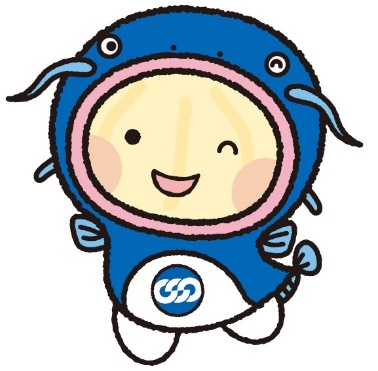 ＷＥＢ抽選会メーデー動画を視聴して豪華賞品をＧＥＴしよう！毎年恒例のメーデー抽選会、今年のメーデーはＷＥＢ配信となりましたが、抽選会は行います！ぜひ、ご参加ください！　応募方法　連合滋賀ホームページにある第92回滋賀県労働者統一メーデー動画を視聴し、その中に散りばめられた文字を集めて並びかえ、１つのキーワードにしてください。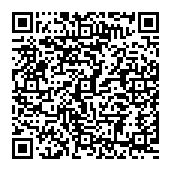 （※動画は4/29にUP予定）応募方法は① WEBからの応募（下記のQRコードまたはhttps://rengo-shiga.jp/may-day-oubo）② FAX（下の応募欄に記入してFAX077-523-5600まで送信）③ ハガキに氏名・郵便番号・住所・電話番号・所属（労働組合名）・キーワードを記入の上、〒520-0807大津市松本2丁目10-6 連合滋賀 まで送付ください。※ご提供いただきました個人情報については抽選・発送以外の用途には使用いたしません。　応募締切　　　　　　　　　当選発表　2021年5月31日（月）必着　　　賞品の発送をもって発表とかえさせていただきます。　お問い合わせ　連合滋賀　TEL.077-523-0500　　詳しくは連合滋賀ホームページ（https://rengo-shiga.jp）をご覧ください　応募用紙　　※下記、すべてを記載してください。FAX　077-523-5600氏　名ご住所〒　　　－　　　　〒　　　－　　　　〒　　　－　　　　〒　　　－　　　　〒　　　－　　　　〒　　　－　　　　電話番号所属（労働組合名）キーワード